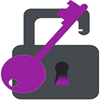 The Linden Centre File Transfer SheetDetails of the transfer: Name of child:Date of birth:Ethnicity: Address: Parents / Carers:Previous Address:Is the child subject to a child protection plan?Contact telephone number(s):Name of professional accepting the file & RoleDetails of file for transfer Date received by new schoolSignature of receiving professional:Print Name:Date:Signature of delivering professional:Print Name:Date: